Essentials of HRMApril 2022 ExaminationQ1. Explain what human resource management. Briefly discuss and illustrate three important trends influencing human resource management.    (10 Marks)Answer 1.IntroductionHuman functional resource control is the maximum crucial task for any agency or organization. A human resource supervisor runs any organization flawlessly. They lease all of the staff and manage them. Usually, we can also name HRM HR. human aid control is the most straightforward company that generally fixes the policies and regulations of the company or organization. HRM is the control of any employment, and they are seen as an asset to the company. The crucial function of HRM is to gather the central features of any organization or Its Half solved onlyBuy Complete from our online storehttps://nmimsassignment.com/online-buy-2/NMIMS Fully solved assignment available for session April 2022,your last date is 25th March 2022.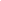 Lowest price guarantee with quality.Charges INR 199 only per assignment. For more information you can get via mail or Whats app also
Mail id is aapkieducation@gmail.comOur website www.aapkieducation.comAfter mail, we will reply you instant or maximum1 hour.Otherwise you can also contact on ourwhatsapp no 8791490301.Contact no is +91 87-55555-879Q2. Discuss the pros and cons of at least four performance appraisal methods. (10 Marks)Answer 2.IntroductionA performance appraisal is away an employee in an enterprise refers to evaluating employee overtime. That is the fee of their report card by which they're assessing the performance in their manager from the beyond to the existing. Anyone who has worked in multiple organizations can enhance through proving actual. It is designed to measure how an awful lot of a defect and how accurate work it is among the managers and employees of any company. It also creates a Q3. Managers are proactively improving the employee selection process with various strategies   that will ideally enhance corporate success. Some of these strategies focus on improving the quality of the individuals who apply for work, as well as those individuals who are actually hired into the organization. Other strategies target the selection process itself and seek to improve the various activities involved in proper hiring. The overriding theme of these efforts is that the staffing/selection function is a key component of an organization’s strategy because the process ideally provides highly motivated and qualified employees who can ultimately impact the financial and operational well-being of a company.Hallmark Cards is one company that emphasizes selection. It recently developed a recruiting metric called “staffing index” that enables management to track the degree to which newly hired employees are performing as expected on the job. A series of evaluations are conducted over time, and scores are compared to obtain a longitudinal perspective on the quality of the hiring decisions.United Health Group is another organization that has improved its selection activities with proper strategic planning and execution. The company’s vice president of recruitment services decided to modify hiring procedures within the organization by splitting job candidates into two basic groups. The first group of individuals was comprised of high-level professionals who would be recruited by internal staffing specialists, while the second group included various staff and line personnel who would be acquired with outsourcing contacts. This “two pronged” strategy enabled the company to save money through increased control and efficiency.These various strategic selection approaches enable companies to improve the manner in which employees are hired and placed within a hierarchy of jobs. Many other strategies could  be employed  in  different  employment  situations  to  improve the efficiency and effectiveness of selection. Overall, these efforts should increase the degree of fit between employees and organizations and increase the completion of strategic objectives.a. Compare and contrast the two selection strategies used by the organizations discussed in the case.  (5 Marks) b. What  other  strategies  might  help  organizations  better  utilize  and  manage  selection activities?   (5 Marks)Answer 3a.IntroductionA recruitment approach is a crucial motion plan through which they can recruit first-rate employees for their company. Notable organizations use unique methods to choose their applicants. Here are two varieties of techniques mentioned right here. One is the two-pronged Answer 3b.IntroductionA recruitment approach is a crucial motion plan to recruit quality employees for their company. One of the most vital for any business enterprise is an employee because a worker can lead a company to significant development. 